«Сыктывдiн» муниципальнöй районлöн муниципальнöй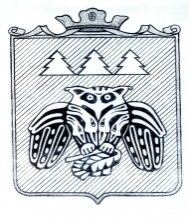 юкöнса СöветСовет муниципального образования муниципального района «Сыктывдинский»168220, Республика Коми, Сыктывдинский район, с.Выльгорт ПОМШУÖМРЕШЕНИЕО назначении проведения публичных слушаний по проекту Генерального плана муниципального образования сельского поселения «Выльгорт»муниципального района «Сыктывдинский»Принято Советом муниципального образования                               от 16 января 2020 годамуниципального района «Сыктывдинский»                                       № 46/1-1Руководствуясь статьями 5.1, 24, 28 Градостроительного кодекса Российской Федерации, Федеральным законом №131-ФЗ от 6 октября 2003 года «Об общих принципах организации местного самоуправления в Российской Федерации», Уставом муниципального образования муниципального района «Сыктывдинский», Совет муниципального образования муниципального района «Сыктывдинский» решил:Назначить публичные слушания по проекту Генерального плана муниципального образования сельского поселения «Выльгорт» муниципального района «Сыктывдинский» (далее проект Генерального плана) на 25 февраля 2020 года в 15 часов 00 минут в здании Дома культуры с. Выльгорт по адресу: с. Выльгорт, ул. Домны Каликовой, 57.Определить администрацию муниципального образования муниципального района «Сыктывдинский» организатором публичных слушаний по проекту Генерального плана, назначенных на 25 февраля 2020 года в 15 часов 00 минут в здании Дома культуры с. Выльгорт по адресу: с. Выльгорт, ул. Домны Каликовой, 57. Обязать администрацию муниципального образования муниципального района «Сыктывдинский» создать Комиссию по организации и проведению публичных слушаний.  Утвердить порядок и сроки проведения публичных слушаний, порядок, сроки и форма внесения участниками публичных слушаний предложений и замечаний по проекту Генерального плана муниципального образования сельского поселения «Выльгорт» муниципального района  «Сыктывдинский», согласно приложению.Контроль за исполнением настоящего решения возложить на постоянную комиссию по развитию местного самоуправления Совета МО МР «Сыктывдинский» и первого заместителя руководителя администрации муниципального района (А.Н. Грищук).Настоящее решение вступает в силу со дня его официального опубликования. Глава муниципального района - председатель Совета муниципального района 		                              С.С. Савинова16 января 2020 годаПриложение к решению Совета МО МР «Сыктывдинский» от 16.01.2020 № 46/1-1Порядок и сроки проведения публичных слушаний, порядок, сроки и форма внесения участниками публичных слушаний предложений и замечаний по проекту Генерального плана муниципального образования сельского поселения «Выльгорт» муниципального района «Сыктывдинский» (далее Порядок) Оповещение о начале публичных слушаний публикуется на официальном сайте администрации муниципального района http://www.syktyvdin.ru/, путем размещения решения Совета муниципального образования муниципального района «Сыктывдинский» о назначении проведения публичных слушаний по проекту Генерального плана муниципального образования сельского поселения «Выльгорт» муниципального района «Сыктывдинский» (далее Решение) и не позднее, чем за 7 дней до дня размещения на официальном сайте,  в газете «Наша жизнь». Подготовку и проведение публичных слушаний осуществляет Комиссия по организации и проведению публичных слушаний, которая формируется  в течение 5 рабочих дней со дня опубликования решения о назначении публичных слушаний, согласно Порядка организации и проведения публичных слушаний на территории муниципального образования муниципального района «Сыктывдинский», утвержденного решением Совета муниципального района «Сыктывдинский» от 31 октября 2013 года № 27/10-3. Перечень информационных материалов к проекту Генерального плана:(графическая часть):- Приложение 1. (Карта границ функциональных зон. Карта ограничений использования территории. Карта планируемого размещения объектов капитального строительства местного и регионального уровня. Карта границ  территорий, подверженных риску возникновения чрезвычайных ситуаций природного и техногенного характера. Карта границ населенных пунктов, входящих в состав сельского поселения «Выльгорт»);- Приложение 2. (Карта границ населенного пункта Выльгорт. Карта границ функциональных зон (проектный план). Карта ограничений использования территории. Карта планируемого размещения объектов капитального строительства местного и регионального уровня. Карта границ территорий, подверженных риску возникновения чрезвычайных ситуаций);- Материалы по обоснованию. Том I. Современное положение. Комплексный анализ территории;размещаются на официальном сайте администрации муниципального района http://www.syktyvdin.ru/, а также доступен по вкладкам: «Гражданам» → «Градостроительство» → «Информация для застройщика» → «Информация о генеральном плане».4. Заинтересованные граждане имеют право с момента опубликования Решения и до 25 февраля 2020 года в произвольной письменной форме, путем обращения граждан, или посредством почтовой связи вносить в Совет муниципального района «Сыктывдинский» по адресу: с. Выльгорт, ул. Д. Каликовой, 62, кабинет № 30, в адрес Организатора (администрация муниципального образования муниципального района «Сыктывдинский») с. Выльгорт, ул. Д. Каликовой, 62, кабинет № 31, в администрацию сельского поселения «Выльгорт» по адресу: с. Выльгорт, ул. Домны Каликовой, 72, кабинет № 3 или в электронной форме по адресу: http://www.syktyvdin.ru/ через «Интернет – приемную» свои предложения и(или) замечания в отношении публичных слушаний по проекту Генерального плана, участвовать в обсуждениях внесенных предложений, назначенных на 25 февраля 2020 года.5. Заинтересованные граждане имеют право в устной или письменной форме  в ходе проведения публичных слушаний 25 февраля 2020 года вносить предложения и замечания, касающиеся проекта Генерального плана муниципального образования сельского поселения «Выльгорт» муниципального района «Сыктывдинский». 6. С момента обсуждения с 25 февраля и по 4 марта 2020 года заинтересованные граждане, участники публичных слушаний, могут вносить дополнительные предложения и (или) замечания, или заявления о снятии своих рекомендаций по вопросу, вынесенному на публичные слушания, в произвольной письменной форме, путем обращения граждан, или посредством почтовой связи, в Совет муниципального района «Сыктывдинский» по адресу: с. Выльгорт, ул. Д. Каликовой, 62, кабинет № 30, или в адрес Организатора (администрация муниципального района «Сыктывдинский») по адресу: с. Выльгорт, ул. Д. Каликовой, д. 62 кабинет № 31, или в администрацию сельского поселения «Выльгорт» (по адресу: с. Выльгорт, ул. Домны Каликовой, 72, кабинет № 3) или в электронной форме по адресу: http://www.syktyvdin.ru/ через «интернет-приемную».7. Заинтересованные граждане, участники публичных слушаний по проекту Генерального плана имеют право с момента опубликования Решения и до 5 марта 2020 года вносить замечания и(или) предложения посредством записи в книге (журнале) учета посетителей экспозиции проекта, подлежащего рассмотрению на публичных слушаниях, который должен быть прошит и пронумерован и находится в здании администрации муниципального района Сыктывдинский (по адресу: с. Выльгорт, ул. Домны Каликовой, д. 62), в 11 или 13 кабинетах, в течении рабочего времени (понедельник – четверг с 8:45 до 17:15, пятница с 8:45 до 15:45, перерыв на обед с 13:00 – 14:00 часов).8. Книга (журнал) учета посетителей экспозиции проекта, подлежащего рассмотрению на публичных слушаниях ведется и хранится у Организатора, подлежит учету и хранению в составе материалов публичных слушаний.9. С экспозицией проекта Генерального плана муниципального образования сельского поселения «Выльгорт» муниципального района «Сыктывдинский» можно ознакомиться со дня опубликования Решения в здании администрации муниципального района Сыктывдинский (по адресу: с. Выльгорт, ул. Домны Каликовой, д. 62) в 11 или 13 кабинетах, в течении рабочего времени (понедельник – четверг с 8:45 до 17:15, пятница с 8:45 до 15:45, перерыв на обед с 13:00 – 14:00 часов).10. При внесении предложений по Проекту Генерального плана граждане Российской Федерации должны указать фамилию, имя, отчество, место проживания и регистрации.11. Предложения и замечания, внесённые по проекту Генерального плана не рассматриваются в случае выявления факта представления участником публичных слушаний недостоверных сведений.12. В ходе работы экспозиции проекта, подлежащего рассмотрению на публичных слушаниях, Организатором проводятся консультирование посетителей экспозиции, распространение информационных материалов, демонстрация информационных материалов о проекте Генерального плана.13. Порядок консультирования посетителей экспозиции проекта Генерального плана, подлежащего рассмотрению на публичных слушаниях:Консультирование посетителей экспозиции проекта Генерального плана, подлежащего рассмотрению на публичных слушаниях осуществляется в здании администрации муниципального района Сыктывдинский (по адресу: с. Выльгорт, ул. Домны Каликовой, д. 62) в 11 или 13 кабинетах, в течении рабочего времени (понедельник – четверг с 8:45 до 17:15, пятница с 8:45 до 15:45, перерыв на обед с 13:00 – 14:00 часов), непосредственно при личном обращении к специалисту Управления архитектуры администрации муниципального района «Сыктывдинский», осуществляющему консультирование.14. Требования, предъявляемые к информационным стендам:- оповещение о начале публичных слушаний размещается на информационных стендах, к которым должен быть обеспечен беспрепятственный доступ заинтересованных граждан;- информационные стенды должны быть максимально заметны, хорошо просматриваемы и функциональны;-  текст материалов, размещаемых на стендах, должен быть напечатан удобным для чтения шрифтом, основные моменты и наиболее важные места выделены жирным шрифтом.15. Информационные стенды с информацией оповещения о назначении публичных слушаний по проекту Генерального плана размещены по адресам:- с. Выльгорт, ул. Кольцевая (мкр. 13 км)- в здании администрации сельского поселения «Выльгорт» по адресу: с. Выльгорт, ул. Д. Каликовой, д.72- на здании клуба п. Птицефабрика по адресу: с. Выльгорт,  ул. Северная, д. 22- на жилом доме по адресу: с. Выльгорт, ул. Ёля – ты, д. 15- на здании магазина «2 шага» по адресу: с. Выльгорт,  ул. Вавилина, д. 26- на здании магазина  «Продукты» по адресу: Республика Коми, с. Выльгорт, ул. Д. Каликовой, д.194 «А».16. Организатор публичных слушаний может использовать и другие формы информирования населения о проводимых публичных слушаниях.17. Результаты публичных слушаний оформляются в виде протокола и заключения о результатах публичных слушаний.18. Порядок подготовки протокола публичных слушаний определен Порядком организации и проведения публичных слушаний на территории муниципального образования муниципального района «Сыктывдинский», утвержденного решением Совета муниципального района «Сыктывдинский» от 31 октября 2013 года № 27/10-3. 19. В протокол публичных слушаний по проекту Генерального плана включается информация:- о начале публичных слушаний, дате и источнике опубликования;- о сроках принятия предложений и замечаний участников публичных слушаний;- о территории, в пределах которой проводятся публичные слушания;- о всех предложениях и замечаниях участников публичных слушаний, с разделением на предложения и замечания граждан, являющихся участниками публичных слушаний и постоянно проживающих на территории в пределах которой проводятся публичные слушания и предложения и замечания иных участников публичных слушаний.20. Протокол публичных слушаний оформляется по форме согласно приложению 1 к настоящему Порядку.21. На основании протокола публичных слушаний Организатор осуществляет подготовку заключения о результатах публичных слушаний.22. Порядок подготовки и форма заключения о результатах публичных слушаний.В заключении о результатах публичных слушаний указываются:- дата оформления заключения о результатах публичных слушаний;- наименование проекта, рассмотренного на публичных слушаниях, сведения о количестве участников, принявших участие в публичных слушаниях;- реквизиты протокола публичных слушаний, на основании которого подготовлено заключение о результатах публичных слушаний;- содержание внесенных предложений и замечаний участников публичных слушаний с разделением на предложения и замечания граждан, являющихся участниками публичных слушаний и постоянно проживающих на территории, в пределах которой проводятся публичные слушания, и предложения и замечания иных участников публичных слушаний. В случае внесения несколькими участниками публичных слушаний одинаковых предложений и замечаний допускается обобщение таких предложений и замечаний;- аргументированные рекомендации организатора публичных слушаний о целесообразности или нецелесообразности учета внесенных участниками публичных слушаний предложений и замечаний и выводы по результатам публичных слушаний.Заключение по результатам публичных слушаний оформляется по форме согласно приложению 2 к настоящему Порядку.Заключение о результатах публичных слушаний подлежит опубликованию на официальном сайте администрации муниципального образования муниципального района «Сыктывдинский», а также в газете «Наша жизнь» не позднее 3 месяцев с даты опубликования извещения о начале публичных слушаний.23. Участники публичных слушаний в целях идентификации представляют:-  сведения о себе (фамилию, имя, отчество (при наличии);- дату рождения, адрес места жительства (регистрации) - для физических лиц; наименование, основной государственный регистрационный номер, место нахождения и адрес - для юридических лиц) с приложением документов, подтверждающих такие сведения;24. Участники публичных слушаний, являющиеся правообладателями земельных участков на территории сельского поселения «Выльгорт» и (или) расположенных на таких земельных участках объектов капитального строительства и (или) помещений, являющихся частью объектов капитального строительства, помимо указанных в пункте 23 настоящего Порядка сведений, представляют из Единого государственного реестра недвижимости:- сведения о земельных участках;- сведения об объектах капитального строительства;- сведения о помещениях, являющихся частью объектов капитального строительства;- иные документы, устанавливающие или удостоверяющие права на такие земельные участки, объекты капитального строительства, помещения, являющиеся частью указанных объектов капитального строительства.Приложение 1 к Порядку и срокам проведения публичных слушаний, порядку, срокам и форме внесения участниками публичных слушаний предложений и замечаний по проекту Генерального плана муниципального образования сельского поселения «Выльгорт» муниципального района «Сыктывдинский»Форма протокола публичных слушаний по проекту Генерального плана муниципального образования сельского поселения «Выльгорт» муниципального района «Сыктывдинский» с. Выльгорт									__________										       датаМесто:Время:Публичные слушания проводятся на территории с. Выльгорт муниципального образования сельского поселения «Выльгорт» муниципального района «Сыктывдинский».Инициатор проведения публичных слушаний:Организатор публичных слушаний:Повестка публичных слушаний:Сроки принятия предложений и замечаний участников публичных слушаний:Состав комиссии по организации и проведению публичных слушаний 25 февраля 2020 года по проекту Генерального плана муниципального образования сельского поселения «Выльгорт» муниципального района «Сыктывдинский» (далее Комиссия):Общее количество участников публичных слушаний:Список лиц, участвующих в публичных слушаниях, по результатам регистрации участников публичных слушаний;Оформленные в установленном законом порядке доверенности для представителей лиц, участвующих в публичных слушаниях;Список заинтересованных лиц, участвующих в публичных слушаниях;Список приглашенных лиц, консультантов, экспертов, представителей администрации муниципального образования муниципального района "Сыктывдинский", участвующих в публичных слушаниях;Список докладчиков (содокладчиков) по публичным слушаниям;Список лиц, выступающих на публичных слушаниях;Список лиц, участвующих в прениях;Основные положения выступлений по вопросу проведения публичных слушаний;Предложения и замечаниях участников публичных слушаний, постоянно проживающих на территории сельского поселения Выльгорт:Предложения и замечания иных участников публичных слушаний:Решение, принятое на публичных слушаниях:Рекомендации и замечания, высказанные и принятые на публичных слушаниях:Иное:Председатель Комиссии						______________Секретарь Комиссии						______________Приложение 2 к Порядку и срокам проведения публичных слушаний, порядку, срокам и форме внесения участниками публичных слушаний предложений и замечаний по проекту Генерального плана муниципального образования сельского поселения «Выльгорт» муниципального района «Сыктывдинский»Форма заключения по результатампубличных слушаний по проекту Генерального плана муниципального образования сельского поселения «Выльгорт» муниципального района «Сыктывдинский»с. Выльгорт									_____________											датаНаименование проекта:Сведения о количестве участников, принявших участие в публичных слушаниях:Реквизиты протокола публичных слушаний:Содержание внесенных предложений и замечаний участников публичных слушаний, постоянно проживающих на территории сельского поселения «Выльгорт»:Содержание внесенных предложений и замечаний иных участников публичных слушаний:Аргументированные рекомендации организатора публичных слушаний о целесообразности или нецелесообразности учета внесенных участниками публичных слушаний предложений и замечаний:Выводы по результатам публичных слушаний:Иное:Председатель Комиссии						______________Секретарь Комиссии						______________